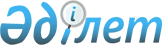 О внесении изменений в решение городского маслихата от 23 декабря 2014 года № 26/249 "О городском бюджете на 2015-2017 годы"Решение Актауского городского маслихата от 03 февраля 2015 года № 27/259. Зарегистрировано Департаментом юстиции Мангистауской области от 13 февраля 2015 года № 2611      Примечание РЦПИ.

      В тексте документа сохранена пунктуация и орфография оригинала.      В соответствии с Бюджетным кодексом Республики Казахстан от 4 декабря 2008 года, со статьей 21 Закона Республики Казахстан от 24 марта 1998 года «О нормативных правовых актах», Законом Республики Казахстан от 23 января 2001 года «О местном государственном управлении и самоуправлении в Республике Казахстан», Актауский городской маслихат РЕШИЛ:

      1. Внести в решение городского маслихата от 23 декабря 2014 года № 26/249 «О городском бюджете на 2015-2017 годы» (зарегистрировано в Реестре государственной регистрации нормативных правовых актов за № 2568, опубликовано в газете «Огни Мангистау» от 10 января 2015 года № 5-6) следующие изменения:



      Пункт 1 указанного решения изложить в новой редакции следующего содержания:

      «1. Утвердить городской бюджет на 2015-2017 годы согласно приложению, в том числе на 2015 год, в следующих объемах:

      1) доходы – 23 418 116 тысяч тенге, в том числе по:

      налоговым поступлениям – 14 487 929 тысяч тенге;

      неналоговым поступлениям – 16 102 тысяч тенге;

      поступлениям от продажи основного капитала – 679 650 тысяч тенге;

      поступлениям трансфертов – 8 234 435 тысяч тенге;

      2) затраты – 23 369 640 тысяч тенге;

      3) чистое бюджетное кредитование – 2 094 634 тысяч тенге, в том числе:

      бюджетные кредиты – 2 094 634 тысяч тенге;

      погашение бюджетных кредитов – 0 тысяч тенге;

      4) сальдо по операциям с финансовыми активами – 48 476 тысяч тенге, в том числе:

      приобретение финансовых активов – 48 476 тысяч тенге;

      поступления от продажи финансовых активов государства – 0 тысяч тенге;

      5) дефицит (профицит) бюджета – 2 094 634 тысяч тенге;

      6) финансирование дефицита (использование профицита) бюджета – 2 094 634 тысяч тенге, в том числе:

      поступление займов – 2 094 634 тысяч тенге;

      погашение займов – 0 тысяч тенге;

      используемые остатки бюджетных средств – 0 тысяч тенге.».



      Пункт 8 указанного решения изложить в новой редакции следующего содержания:

      «8. Утвердить резерв акимата города в сумме 13 490 тысяч тенге.».



      2. Приложение 1 к указанному решению изложить в новой редакции согласно приложению к настоящему решению.



      3. в приложениях 2 и 3 к указанному решению в разделе 2 «Затраты»:

      внесены изменения в текст на государственном языке:

      в название программы под кодом «005» - «Приобретение и доставка учебников, учебно-методических комплексов для государственных учреждений образования района (города областного значения)» администратора бюджетных программ под кодом «464» - «Отдел образования района (города областного значения)» функциональной группы под кодом «04» - «Образование»;

      текст на русском языке не изменяется.

      4. Руководителю аппарата Актауского городского маслихата (Д.Телегенова) после государственной регистрации в департаменте юстиции Мангистауской области обеспечить опубликование настоящего решения в информационно-правовой системе «Әділет» и средствах массовой информации.

      5. Контроль за исполнением настоящего решения возложить на постоянную комиссию городского маслихата по вопросам экономики и бюджета (С.Кутепов).

      6. Настоящее решение вступает в силу со дня государственной регистрации в департаменте юстиции Мангистауской области, вводится в действие по истечении десяти календарных дней после дня его первого официального опубликования и распространяется на отношения, возникшие с 1 января 2015 года.

 

       Председатель сессии                     А. Коспаев      Секретарь городского

      маслихата                               М. Молдагулов      «СОГЛАСОВАНО»

      Руководитель государственного учреждения

      «Актауский городской отдел экономики и

      бюджетного планирования»

      А. Ким

      03 февраля 2015 года

 

Приложение

к решению Актауского

городского маслихата

от 3 февраля 2015 года № 27/259

  Бюджет города Актау на 2015 год
					© 2012. РГП на ПХВ «Институт законодательства и правовой информации Республики Казахстан» Министерства юстиции Республики Казахстан
				категория категория категория категория Сумма тыс. тенгекласс класс класс Сумма тыс. тенгеподклассподклассСумма тыс. тенгеНаименованиеСумма тыс. тенге1. ДОХОДЫ23 418 1161Налоговые поступления14 487 92901Подоходный налог4 772 0952Индивидуальный подоходный налог4 772 09503Социальный налог4 743 0451Социальный налог4 743 04504Hалоги на собственность3 599 4221Hалоги на имущество2 461 0763Земельный налог302 9414Hалог на транспортные средства835 3355Единый земельный налог7005Внутренние налоги на товары, работы и услуги604 9732Акцизы39 4833Поступления за использование природных и других ресурсов278 2004Сборы за ведение предпринимательской и профессиональной деятельности241 2805Налог на игорный бизнес46 01008Обязательные платежи, взимаемые за совершение юридически значимых действий и (или) выдачу документов уполномоченными на то государственными органами или должностными лицами768 3941Государственная пошлина768 3942Неналоговые поступления16 10201Доходы от государственной собственности15 3001Поступления части чистого дохода государственных предприятий55Доходы от аренды имущества, находящегося в государственной собственности15 29502Поступления от реализации товаров (работ, услуг) государственными учреждениями, финансируемыми из государственного бюджета5451Поступления от реализации товаров (работ, услуг) государственными учреждениями, финансируемыми из государственного бюджета54503Поступления денег от проведения государственных закупок, организуемых государственными учреждениями, финансируемыми из государственного бюджета2571Поступления денег от проведения государственных закупок, организуемых государственными учреждениями, финансируемыми из государственного бюджета2573Поступления от продажи основного капитала679 65001Продажа государственного имущества, закрепленного за государственными учреждениями80 4551Продажа государственного имущества, закрепленного за государственными учреждениями80 45503Продажа земли и нематериальных активов599 1951Продажа земли579 9352Продажа нематериальных активов19 2604Поступления трансфертов 8 234 43502Трансферты из вышестоящих органов государственного управления8 234 4352Трансферты из областного бюджета8 234 435Функциональная группаФункциональная группаФункциональная группаФункциональная группаСумма тыс. тенгеАдминистратор бюджетных программАдминистратор бюджетных программАдминистратор бюджетных программСумма тыс. тенгеПрограмма Программа Сумма тыс. тенгеНаименованиеСумма тыс. тенге2. ЗАТРАТЫ23 369 64001Государственные услуги общего характера197 890112Аппарат маслихата района (города областного значения)20 908001Услуги по обеспечению деятельности маслихата района (города областного значения)20 908122Аппарат акима района (города областного значения)90 999001Услуги по обеспечению деятельности акима района (города областного значения)87 821003Капитальные расходы государственного органа3 178123Аппарат акима района в городе, города районного значения, поселка, села, сельского округа20 501001Услуги по обеспечению деятельности акима района в городе, города районного значения, поселка, села, сельского округа20 501452Отдел финансов района (города областного значения)31 503001Услуги по реализации государственной политики в области исполнения бюджета и управления коммунальной собственностью района (города областного значения)22 503010Приватизация, управление коммунальным имуществом, постприватизационная деятельность и регулирование споров, связанных с этим9 000453Отдел экономики и бюджетного планирования района (города областного значения)13 561001Услуги по реализации государственной политики в области формирования и развития экономической политики, системы государственного планирования 13 561475Отдел предпринимательства, сельского хозяйства и ветеринарии района (города областного значения)20 418001Услуги по реализации государственной политики на местном уровне в сфере предпринимательства, сельского хозяйства и ветеринарии20 41802Оборона26 965122Аппарат акима района (города областного значения)26 965005Мероприятия в рамках исполнения всеобщей воинской обязанности23 965006Предупреждение и ликвидация чрезвычайных ситуаций масштаба района (города областного значения)3 00003Общественный порядок, безопасность, правовая, судебная, уголовно-исполнительная деятельность29 873485Отдел пассажирского транспорта и автомобильных дорог района (города областного значения)29 873021Обеспечение безопасности дорожного движения в населенных пунктах29 87304Образование11 809 035123Аппарат акима района в городе, города районного значения, поселка, села, сельского округа13 148005Организация бесплатного подвоза учащихся до школы и обратно в сельской местности13 148464Отдел образования района (города областного значения)11 617 231001Услуги по реализации государственной политики на местном уровне в области образования 28 862003Общеобразовательное обучение6 005 326005Приобретение и доставка учебников, учебно-методических комплексов для государственных учреждений образования района (города областного значения)146 522006Дополнительное образование для детей 380 946007Проведение школьных олимпиад, внешкольных мероприятий и конкурсов районного (городского) масштаба21 675009Обеспечение деятельности организаций дошкольного воспитания и обучения1 956 230015Ежемесячная выплата денежных средств опекунам (попечителям) на содержание ребенка-сироты (детей-сирот), и ребенка (детей), оставшегося без попечения родителей 48 757022Выплата единовременных денежных средств казахстанским гражданам, усыновившим (удочерившим) ребенка (детей)-сироту и ребенка (детей), оставшегося без попечения родителей9 735040Реализация государственного образовательного заказа в дошкольных организациях образования1 250 558067Капитальные расходы подведомственных государственных учреждений и организаций1 768 620467Отдел строительства района (города областного значения)178 656037Строительство и реконструкция объектов образования178 65606Социальная помощь и социальное обеспечение1 151 397123Аппарат акима района в городе, города районного значения, поселка, села, сельского округа886003Оказание социальной помощи нуждающимся гражданам на дому886451Отдел занятости и социальных программ района (города областного значения)1 130 246001Услуги по реализации государственной политики на местном уровне в области обеспечения занятости и реализации социальных программ для населения58 417002Программа занятости101 527005Государственная адресная социальная помощь23 340006Оказание жилищной помощи28 505007Социальная помощь отдельным категориям нуждающихся граждан по решениям местных представительных органов669 062010Материальное обеспечение детей-инвалидов, воспитывающихся и обучающихся на дому7 136011Оплата услуг по зачислению, выплате и доставке пособий и других социальных выплат3 077013Социальная адаптация лиц, не имеющих определенного местожительства51 984014Оказание социальной помощи нуждающимся гражданам на дому99 715016Государственные пособия на детей до 18 лет9 045017Обеспечение нуждающихся инвалидов обязательными гигиеническими средствами и предоставление услуг специалистами жестового языка, индивидуальными помощниками в соответствии с индивидуальной программой реабилитации инвалида60 949052Проведение мероприятий, посвященных семидесятилетию Победы в Великой Отечественной войне17 489464Отдел образования района (города областного значения)19 281008Социальная поддержка обучающихся и воспитанников организаций образования очной формы обучения в виде льготного проезда на общественном транспорте (кроме такси) по решению местных представительных органов8 436030Содержание ребенка (детей), переданного патронатным воспитателям10 845485Отдел пассажирского транспорта и автомобильных дорог района (города областного значения)984050Реализация Плана мероприятий по обеспечению прав и улучшению качества жизни инвалидов98407Жилищно-коммунальное хозяйство6 967 731123Аппарат акима района в городе, города районного значения, поселка, села, сельского округа30 642008Освещение улиц населенных пунктов5 578009Обеспечение санитарии населенных пунктов14 127011Благоустройство и озеленение населенных пунктов10 937467Отдел строительства района (города областного значения)5 020 551003Проектирование и (или) строительство, реконструкция жилья коммунального жилищного фонда1 963 932004Проектирование, развитие и (или) обустройство инженерно-коммуникационной инфраструктуры2 250 148005Развитие коммунального хозяйства11 000006Развитие системы водоснабжения и водоотведения 761 076007Развитие благоустройства городов и населенных пунктов34 395485Отдел пассажирского транспорта и автомобильных дорог района (города областного значения)7 366004Ремонт и благоустройство объектов в рамках развития городов и сельских населенных пунктов по Дорожной карте занятости 20207 366487Отдел жилищно-коммунального хозяйства и жилищной инспекции района (города областного значения)1 909 172001Услуги по реализации государственной политики на местном уровне в области жилищно-коммунального хозяйства и жилищного фонда55 925005Организация сохранения государственного жилищного фонда 54010Изготовление технических паспортов на объекты кондоминиумов14 348016Функционирование системы водоснабжения и водоотведения3 000017Обеспечение санитарии населенных пунктов371 448025Освещение улиц в населенных пунктах187 186026Организация эксплуатации тепловых сетей, находящихся в коммунальной собственности районов (городов областного значения)5 000030Благоустройство и озеленение населенных пунктов987 665031Содержание мест захоронений и захоронение безродных13 768060Увеличение уставных капиталов специализированных уполномоченных организаций270 77808Культура, спорт, туризм и информационное пространство506 656123Аппарат акима района в городе, города районного значения, поселка, села, сельского округа2 675006Поддержка культурно-досуговой работы на местном уровне1 605028Реализация физкультурно-оздоровительных и спортивных мероприятий на местном уровне1 070455Отдел культуры и развития языков района (города областного значения)335 962001Услуги по реализации государственной политики на местном уровне в области развития языков и культуры10 596003Поддержка культурно-досуговой работы228 176006Функционирование районных (городских) библиотек39 863007Развитие государственного языка и других языков народа Казахстана5 350032Капитальные расходы подведомственных государственных учреждений и организаций51 977456Отдел внутренней политики района (города областного значения)131 003001Услуги по реализации государственной политики на местном уровне в области информации, укрепления государственности и формирования социального оптимизма граждан34 144002Услуги по проведению государственной информационной политики17 695003Реализация мероприятий в сфере молодежной политики79 164465Отдел физической культуры и спорта района (города областного значения)37 016001Услуги по реализации государственной политики на местном уровне в сфере физической культуры и спорта13 364006Проведение спортивных соревнований на районном (города областного значения) уровне14 948007Подготовка и участие членов сборных команд района (города областного значения) по различным видам спорта на областных спортивных соревнованиях8 70409Топливно-энергетический комплекс и недропользование781 142467Отдел строительства района (города областного значения)781 142009Развитие теплоэнергетической системы774 555036Развитие газотранспортной системы6 58710Сельское, водное, лесное, рыбное хозяйство, особо охраняемые природные территории, охрана окружающей среды и животного мира, земельные отношения39 389453Отдел экономики и бюджетного планирования района (города областного значения)456099Реализация мер по оказанию социальной поддержки специалистов456475Отдел предпринимательства, сельского хозяйства и ветеринарии района (города областного значения)17 712007Организация отлова и уничтожения бродячих собак и кошек5 554012Проведение мероприятий по идентификации сельскохозяйственных животных11 271013Проведение противоэпизоотических мероприятий887463Отдел земельных отношений района (города областного значения)21 221001Услуги по реализации государственной политики в области регулирования земельных отношений на территории района (города областного значения)21 22111Промышленность, архитектурная, градостроительная и строительная деятельность43 831467Отдел строительства района (города областного значения)28 109001Услуги по реализации государственной политики на местном уровне в области строительства28 109468Отдел архитектуры и градостроительства района (города областного значения)15 722001Услуги по реализации государственной политики в области архитектуры и градостроительства на местном уровне 15 72212Транспорт и коммуникации1 120 900485Отдел пассажирского транспорта и автомобильных дорог района (города областного значения)1 120 900001Услуги по реализации государственной политики на местном уровне в области пассажирского транспорта и автомобильных дорог 13 734022Развитие транспортной инфраструктуры770 088023Обеспечение функционирования автомобильных дорог313 078032Капитальные расходы подведомственных государственных учреждений и организаций24 00013Прочие694 831123Аппарат акима района в городе, города районного значения, поселка, села, сельского округа27 132040Реализация мер по содействию экономическому развитию регионов в рамках Программы «Развитие регионов» 27 132475Отдел предпринимательства, сельского хозяйства и ветеринарии района (города областного значения)4 209014Поддержка предпринимательской деятельности4 209452Отдел финансов района (города областного значения)13 490012Резерв местного исполнительного органа района (города областного значения) 13 490467Отдел строительства района (города областного значения)650 000077Развитие инженерной инфраструктуры в рамках Программы развития регионов до 2020 года650 0003. ЧИСТОЕ БЮДЖЕТНОЕ КРЕДИТОВАНИЕ2 094 634Бюджетные кредиты2 094 63407Жилищно-коммунальное хозяйство2 088 688467Отдел строительства района (города областного значения)2 088 688003Проектирование и (или) строительство, реконструкция жилья коммунального жилищного фонда2 088 68810Сельское, водное, лесное, рыбное хозяйство, особо охраняемые природные территории, охрана окружающей среды и животного мира, земельные отношения5 946453Отдел экономики и бюджетного планирования района (города областного значения)5 946006Бюджетные кредиты для реализации мер социальной поддержки специалистов5 946Погашение бюджетных кредитов04. САЛЬДО ПО ОПЕРАЦИЯМ С ФИНАНСОВЫМИ АКТИВАМИ48 476Приобретение финансовых активов48 47613Прочие48 476487Отдел жилищно-коммунального хозяйства и жилищной инспекции района (города областного значения)37 000065Формирование или увеличение уставного капитала юридических лиц37 000485Отдел пассажирского транспорта и автомобильных дорог района (города областного значения)11 476065Формирование или увеличение уставного капитала юридических лиц11 476Поступления от продажи финансовых активов государства 05. ДЕФИЦИТ (ПРОФИЦИТ) БЮДЖЕТА-2 094 6346. ФИНАНСИРОВАНИЕ ДЕФИЦИТА (ИСПОЛЬЗОВАНИЕ ПРОФИЦИТА) БЮДЖЕТА2 094 634Поступление займов2 094 634Погашение займов0Используемые остатки бюджетных средств0